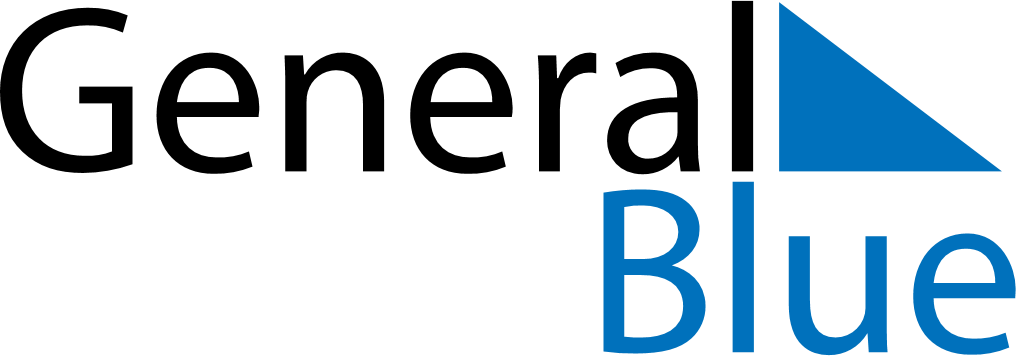 December 2024December 2024December 2024December 2024December 2024December 2024Zumarraga, Basque Country, SpainZumarraga, Basque Country, SpainZumarraga, Basque Country, SpainZumarraga, Basque Country, SpainZumarraga, Basque Country, SpainZumarraga, Basque Country, SpainSunday Monday Tuesday Wednesday Thursday Friday Saturday 1 2 3 4 5 6 7 Sunrise: 8:21 AM Sunset: 5:35 PM Daylight: 9 hours and 14 minutes. Sunrise: 8:22 AM Sunset: 5:35 PM Daylight: 9 hours and 13 minutes. Sunrise: 8:23 AM Sunset: 5:34 PM Daylight: 9 hours and 11 minutes. Sunrise: 8:24 AM Sunset: 5:34 PM Daylight: 9 hours and 10 minutes. Sunrise: 8:25 AM Sunset: 5:34 PM Daylight: 9 hours and 9 minutes. Sunrise: 8:26 AM Sunset: 5:34 PM Daylight: 9 hours and 8 minutes. Sunrise: 8:27 AM Sunset: 5:34 PM Daylight: 9 hours and 7 minutes. 8 9 10 11 12 13 14 Sunrise: 8:28 AM Sunset: 5:34 PM Daylight: 9 hours and 6 minutes. Sunrise: 8:29 AM Sunset: 5:34 PM Daylight: 9 hours and 5 minutes. Sunrise: 8:29 AM Sunset: 5:34 PM Daylight: 9 hours and 4 minutes. Sunrise: 8:30 AM Sunset: 5:34 PM Daylight: 9 hours and 3 minutes. Sunrise: 8:31 AM Sunset: 5:34 PM Daylight: 9 hours and 2 minutes. Sunrise: 8:32 AM Sunset: 5:34 PM Daylight: 9 hours and 2 minutes. Sunrise: 8:33 AM Sunset: 5:34 PM Daylight: 9 hours and 1 minute. 15 16 17 18 19 20 21 Sunrise: 8:33 AM Sunset: 5:34 PM Daylight: 9 hours and 0 minutes. Sunrise: 8:34 AM Sunset: 5:35 PM Daylight: 9 hours and 0 minutes. Sunrise: 8:35 AM Sunset: 5:35 PM Daylight: 9 hours and 0 minutes. Sunrise: 8:35 AM Sunset: 5:35 PM Daylight: 8 hours and 59 minutes. Sunrise: 8:36 AM Sunset: 5:36 PM Daylight: 8 hours and 59 minutes. Sunrise: 8:37 AM Sunset: 5:36 PM Daylight: 8 hours and 59 minutes. Sunrise: 8:37 AM Sunset: 5:37 PM Daylight: 8 hours and 59 minutes. 22 23 24 25 26 27 28 Sunrise: 8:38 AM Sunset: 5:37 PM Daylight: 8 hours and 59 minutes. Sunrise: 8:38 AM Sunset: 5:38 PM Daylight: 8 hours and 59 minutes. Sunrise: 8:38 AM Sunset: 5:38 PM Daylight: 8 hours and 59 minutes. Sunrise: 8:39 AM Sunset: 5:39 PM Daylight: 8 hours and 59 minutes. Sunrise: 8:39 AM Sunset: 5:39 PM Daylight: 9 hours and 0 minutes. Sunrise: 8:39 AM Sunset: 5:40 PM Daylight: 9 hours and 0 minutes. Sunrise: 8:40 AM Sunset: 5:41 PM Daylight: 9 hours and 1 minute. 29 30 31 Sunrise: 8:40 AM Sunset: 5:42 PM Daylight: 9 hours and 1 minute. Sunrise: 8:40 AM Sunset: 5:42 PM Daylight: 9 hours and 2 minutes. Sunrise: 8:40 AM Sunset: 5:43 PM Daylight: 9 hours and 2 minutes. 